قد تؤدي الوجبات غير الكافية أو غير السليمة إلى عدد من الأمراض. نذكر منها :السمنةعندما يستهلك الإنسان سعرات حرارية أكثر مما يلزم فإن الجسم يخزن معظم تلك السعرات الحرارية الفائضة كدهن. وهذا قد يحدث بدانة، وللشخص البدين دهن كثير في جسمه. والبدانة تزيد من مخاطر الإصابة بالأمراض مثل السكري، والجلطة، وضغط الدم العالي، وأمراض المرارة، وأمراض القلب وبعض أنواع السرطان. وهناك بعض المشكلات الصحية مثل التهاب مفاصل العظام، وأوجاع أسفل الظهر. وهذه أمراض تزداد حدتها بسبب الضغط الناتج عن الوزن الزائد.

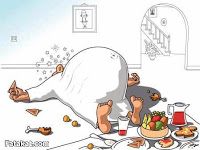 وهناك عدة طرق تساعد الإنسان على أن يتفادى البدانة. ومن أهم ما يجب أن ينبه إليه هو أخذ الحيطة وعدم استخدام الطعام وسيلةً للتغلب على الوحدة أو الملل. ومن الأفضل كذلك عدم تناول الوجبات الخفيفة التي يكثر فيها السكر والدهن. واجتهد بدلاً من ذلك واستبدل بها الفاكهة وعصير الفاكهة المخفف بالماء، والحليب الخالي من الدهون والبسكويت غير المملح، ولبن الزبادي الخالي من الدهن، والماء العادي. ومن الطرق الأخرى لمكافحة البدانة، أن تكون نشطًا جسمانيًا بقدر الإمكان. فمعظم خبراء الصحة ينصحون الإنسان بأن يشغل نفسه بالتمرينات الرياضية بغرض إنقاص وزنه.الهزالوهو حالة مرضية تصيب الأطفال خلال السنة الأولى من العمر بعد الفطام المبكِر وينتج المرض نتيجة نقص الطاقة أو الطاقة والبروتين معا ويتميّز الطفل المريض بهزال شديد ونقص في الوزن. 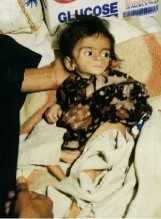 أمراض نقص التغذيةتحدث كثير من الأمراض نتيجة لنقص بعض المغذيات في الوجبات. وعندما تتوافر المغذيات المطلوبة فإن المرض عادة ما ينتهي. وتنتشر أمراض نقص التغذية هذه بصورة كبيرة في البلاد النامية حيث يفتقر الناس عادة إلى إمدادات كافية من الأطعمة المغذية. وقد أدَّى توافر أطعمة مختلفة طوال السنة مع الفيتامينات والمعادن إلى قلة انتشار أمراض نقص التغذية في معظم الدول المتقدمة.سوء تغذية البروتين ـ الطاقةتحدث عندما تنخفض نسبة البروتينات والسعرات الحرارية في الوجبة. فإذا كانت الوجبة تنخفض فيها البروتينات بصفة خاصة فإن الحالة تسمى كواشيوركر. ومن بين مظاهر الكواشيوركر تغيرات في لون وهيئة الشعر والجلد، وورم الجسم، وتلف للخصيتين والكبد والبنكرياس. والمرض المنتشر في بعض البلاد النامية يصيب عادة الأطفال المصابين بمرض معد. والكواشيوركر مرض قاتل ما لم تقدم للمريض كميات من البروتين مع الطعام لتزويده بالسعرات الحرارية. وإذا كانت الوجبة قليلة السعرات الحرارية بشكل خاص فإن هذه الحالة تسمى السغل، وهذا المرض عادة يصيب الأطفال الصغار والمواليد، ويسبب نقصًا حادًا في الوزن وضعفًا.نقص الفيتاميناتالرخد يسبب شذوذ النمو في العظام. ويسبب النقص في النياسين والحمض الأميني     تريبتوفان الذي يوجـد فـي البروتين، الـبلاغرا. ومن الأعراض الأولية لمرض               البلاغرا الضعف والافتقار إلى الشهية والإسهال وسوء الهضم.نقص المعادنأكثر أمراض نقص المعادن انتشارًا هو أنيميا نقص الحديد التي تحدث نتيجة للحاجة         إلى الحديد. وفي مثل هذه الحالات، فإن الدم لا يحمل عددًا كافيًا من كريات الدم الحمراء،           ولا يستطيع أن يزود الألياف بمقدار كاف من الأكسجين. ولذلك فإن الإنسان يشعر         بالضعف والتعب. ومن الأعراض الأخرى التي تظهر الدوار والصداع وضربات          القلب السريعة وقصر التنفس. ويمكن أن يسبب الافتقار إلى اليود مرض الدراق،                 أي تضخم الغدة الدرقية.أمراض أخرى